Tirocinante:________________________________ classe ________ sez. _________ a.s. _______________Struttura ospitante: _______________________________________________________________________Periodo: ________________________________________________________________________________1. Durante l’esperienza del PCTO sei stato/a affiancato/a:da una persona con ruolo direttivoda un impiegatoda un operaioda nessuno2. La relazione con il tutor aziendale è stata:continuativa e stimolantecontinuativa ma non stimolanteepisodicainesistente3. Ti sei trovato inserito/a in un clima di relazioni:positivo e stimolantepoco stimolantecarico di tensionepolemico e conflittuale4. Il contesto in cui sei stato/a inserito/a ha permesso di avere spazi di autonomia e di iniziativa  personale?sempre, poiché specificamente richiestospesso, ma senza che venisse richiestotalvoltamai5. Durante il PCTO hai svolto:sempre attività semplici e guidateall’inizio attività semplici e guidate poi più complesse e sempre guidateattività complesse fin dall’inizio e sempre guidateattività complesse sin dall’inizio, ma non guidate6. Le attività realizzate ti sono sembrate in linea con il percorso formativo da te intrapreso?semprenon sempremaialtro (specificare) __________________________________________________________________7. Le conoscenze e le competenze da te possedute, rispetto all’esperienza svolta, sono:superioriadeguatesufficientinon pertinenti8. Il tempo a disposizione per svolgere l’esperienza svolta è stato:largamente insufficienteappena sufficienteadeguatoeccessivo9. Ritieni che l’esperienza di PCTO ti abbia permesso di conoscere e comprendere l’organizzazione di lavoro in cui sei stato/a inserito/a?per nientepocoabbastanzamolto10. Durante l’esperienza di PCTO ritieni di aver acquisito:a. Conoscenze e/o competenze tecniche specifichenosi (specificare)__________________________________________________________________________________b. Metodologie, strumenti e sistemi di lavoronosi (specificare)___________________________________________________________________________________c. Competenze comunicative e professionali utili per inserirsi nel mondo del lavoronosi (specificare)___________________________________________________________________________________11. L’esperienza di PCTO ha suscitato in te nuovi interessi?no, mi è rimasta indifferentepochi interessi che non reputo degni di notapochi interessi significativii seguenti interessi degni di nota___________________________________________________________________________________12. Individua a tuo parere quali sono state le capacità e le competenze trasversali che ritieni di aver acquisito dalla tua esperienza di PCTO:(esprimi un giudizio secondo questa scala: 1= per niente; 2= poco; 3= molto; 4= moltissimo)13. A tuo parere, quali sono stati i punti di forza dell’esperienza?______________________________________________________________________________________________________________________________________________________________________________________________________Quali i punti di debolezza?___________________________________________________________________________________________________________________________________________________________________________________________________14. Ripeteresti l’esperienza del tirocinio?si, anche presso la stessa strutturasi, ma solo se presso una struttura diversano15. Esprimi una valutazione complessiva della tua esperienza di tirocinio16. Osservazioni/Suggerimenti_________________________________________________________________________________________Data _________________________ 	     Firma del tirocinante__________________________________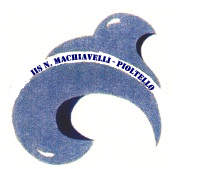 I.I.S “Niccolò Machiavelli” PioltelloPERCORSI PER LE COMPETENZE TRASVERSALI E PER L’ORIENTAMNETOVALUTAZIONE DEL PERCORSO DA PARTE DEL TIROCINANTEPERCORSI PER LE COMPETENZE TRASVERSALI E PER L’ORIENTAMNETOVALUTAZIONE DEL PERCORSO DA PARTE DEL TIROCINANTEPERCORSI PER LE COMPETENZE TRASVERSALI E PER L’ORIENTAMNETOVALUTAZIONE DEL PERCORSO DA PARTE DEL TIROCINANTECapacità di lavorare sia in modalità collaborativa in gruppo sia in maniera autonoma1234Capacità di lavorare con gli altri in maniera costruttiva1234Capacità di comunicare e negoziare efficacemente con gli altri1234Capacità di motivare gli altri e valorizzare le loro idee, di provare empatia 1234Capacità di gestire efficacemente il tempo e le relazioni1234Capacità di prendere l’iniziativa1234Capacità di accettare le responsabilità1234Capacità di gestire l’incertezza, la complessità e lo stress1234Capacità di pensiero critico e abilità integrate nella soluzione dei problemi1234Creatività e immaginazione1234Capacità di riflettere su se stessi e individuare le proprie attitudini1234assolutamente negativanegativapositivamolto positivaentusiasmante